MODELLO DI SCHEDA ORARIA PER PIÙ DIPENDENTI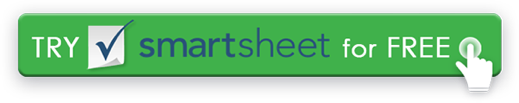 INIZIO SETTIMANAINIZIO SETTIMANAORARIODOLUNMARMERGIOVENSABSPOSTARENOME DEL DIPENDENTENOME DEL DIPENDENTEINCAMBIOREPARTO DIPENDENTIREPARTO DIPENDENTIROMPEREPRANZOORE TOTALITOTALEINIZIO SETTIMANAINIZIO SETTIMANAORARIODOLUNMARMERGIOVENSABSPOSTARENOME DEL DIPENDENTENOME DEL DIPENDENTEINCAMBIOREPARTO DIPENDENTIREPARTO DIPENDENTIROMPEREPRANZOORE TOTALITOTALEINIZIO SETTIMANAINIZIO SETTIMANAORARIODOLUNMARMERGIOVENSABSPOSTARENOME DEL DIPENDENTENOME DEL DIPENDENTEINCAMBIOREPARTO DIPENDENTIREPARTO DIPENDENTIROMPEREPRANZOORE TOTALITOTALEINIZIO SETTIMANAINIZIO SETTIMANAORARIODOLUNMARMERGIOVENSABSPOSTARENOME DEL DIPENDENTENOME DEL DIPENDENTEINCAMBIOREPARTO DIPENDENTIREPARTO DIPENDENTIROMPEREPRANZOORE TOTALITOTALEINIZIO SETTIMANAINIZIO SETTIMANAORARIODOLUNMARMERGIOVENSABSPOSTARENOME DEL DIPENDENTENOME DEL DIPENDENTEINCAMBIOREPARTO DIPENDENTIREPARTO DIPENDENTIROMPEREPRANZOORE TOTALITOTALE